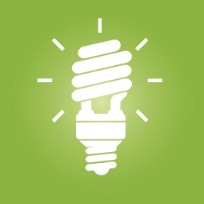 Plánovač nápadů[Cíl]Nápady[Jméno][Jméno][Jméno][Závěr][Nápad 1 – záhlaví][Pokud chcete něco napsat, stačí vybrat řádek textu a nahradit ho tak, že do něj začnete psát.][Chcete změnit vzhled této tabulky? Stačí vybrat jiný styl na kartě Návrh v Nástrojích tabulky.][Nápad 1 – text][Nápad 1 – závěr][Nápad 2 – záhlaví][Nápad 2 – text][Nápad 2 – text][Nápad 2 – text][Nápad 2 – závěr][Nápad 3 – záhlaví][Nápad 3 – text][Nápad 3 – text][Nápad 3 – text][Nápad 3 – závěr][Nápad 4 – záhlaví][Nápad 4 – text][Nápad 4 – text][Nápad 4 – text][Nápad 4 – závěr]